FILAZANA MANOKANA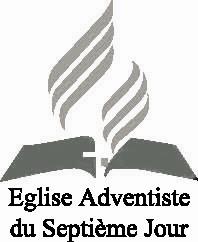 ANDEFASANA	:	Ny Pasitora, Loholona, Talem-piangonana ary ny Fiangonana rehetra eto amin’ny F.M.C. ANTONY 	:	TETIKASA FANORENANA BIRAO VAOVAO ANY TOAMASINAHo fanatanterahana ny Tetikasan’ny F.M.C. amin’ny fividianana tany sy fananganana birao vaovao any TOAMASINA dia tapaka tamin’ny fivorian’ny Komitin’ny FMC - VOTE N° 17.289 - tamin’ny 25 jolay 2017 lasa teo fga hanao fanatitra manokana ho fanohanana izany tetikasa izany isika fiangonana rehetra eto amin’ny Fédération ka ireto no fotoana hanaovana izany :SABATA 19 aogositra 2017Sabata 9 septambra 2017Sabata 7 oktobra 2017Sabata 4 novambra 2017Sabata 2 desambra 2017Mino izahay fa hanohana izao tetikasa izao ny mambra sy ny fiangonana rehetra ho voninahitr’Andriamanitra! Misaotra tompoko!------------------------------- o O o -------------------------------DEPARTEMANTA FIFANDRAISANAANDEFASANA	:	Ny pasitora ,ny CD sampana Fifandraisana, ,ny Filohan’ny sampana fifandraisana ary ny mambra  rehetra manerana ny F.M.C. ANTONY	:     1.	FANDAHRANA TVM “ILAY FITIAVANA MANDRESY”		      2.	FISAORANA sy TATITRA ny hetsika nandritra ny herinandron’ny Fifandraisana		      3.	TATITRA ho an’ny “Commission Evaluation IOUC”1.	Ilazana isika mambran’ny Fiangonana rehetra eto amin’ny F.M.C. fa mitohy indray ny fandaharana izay ataon’ny fiangonantsika ao amin’ny TVM isaky ny Alahady amin’ny 10.30 ora – 11.00 ora maraina izay mitondra ny loha-teny hoe : “ILAY FITIAVANA MANDRESY”.  Efa nanomboka tamin’ny Alahady 23 jolay izany koa dia manasa antsika rehetra mba hanaraka izany ary koa hitaona sy hanasa ireo namantsika rehetra hanaraka izany. Aza adino ny mitondra am-bavaka mba hisy vokatra lehibe eo ambany fitarihan’ny Tompontsika. Misaotra indrindra amin’ny fanohanana ny asa nanirahany antsika.2.	Ny Talen’ny Departemantan’ny Fifandraisana dia maneho fisaorana sy fankasitrahana feno ny Pasitora, ny Loholona, ny CD fifandraisana, ny Filohan’ny sampan Fifandraisana tamin’ny fandraisanareo anjara tamin’ny hetsika nandritra ny herinandron’ny fifandraisana iny. Andriamanitra anie hampitombo hatrany ny talenta izay hanananareo ka ho mpandray anjara mavitrika amin’ny famitàna ny asa anie ny tsirairay avy.Hiangaviana isika filohan’ny sampan fifandraisana isam-piangonana mba handefa ny tatitry ny zavatra	natao nandritra iny hetsika iny. Izany	dia hampitaina	amin’ny CD distrika raha misy ka ny CD no hampita izany aty amin’ny Departemantan’ny Fifandraisana.(Adresse mail: Lydiarakotondrasalama@yahoo.fr, Lydia.rakotondrasalama@telma.mg3.	Araka ny fangatahan’ny  “commission evaluation IOUC” dia iangaviana ny Filohan’ny Sampana Fifandraisana Isam-piangonana mba hanangona Ireto tatitra manaraka Ireto : Izany dia hampitaina amin’ny CD Distrika raha misy ka ny CD no hampita izany aty amin’ny Departemantan’ny Fifandraisana na alefao mivantana amin’ny adresse mail etsy ambony. Misaotra indrindra.Distrika 		: .................................................Fiangonana		:..................................................Loholona voalohany1	:...................................................E-mail			:...................................................Téléphone		:...................................................Facebook		:...................................................Dia mankasitraka ny fiaraha-miasa avy amintsika tsirairay avy.------------------------------- o O o -------------------------------DEPARTEMANTA TANORAANDEFASANA	:	Ny Pasitora, ny Loholona, ny Filoha sy ny tanora rehetra  eto amin’ny F.M.C.ANTONY	:	PROGRAMA ENIMBOLANA FAHAROA30 aogositra – 3 septambra		CAMP FAMILIAL DES AVENTURIERS10 septambra – 16 septambra		FEON’NY TANORA (Voix des Jeunes)Sabata 16 septambra 2017		ANDRON’NY MPISAVALALANA  (Journée Mondiale des EXPLORATEURS )Alahady 17 septambra 2017		ANDRON’NY FANATANJAHAN-TENA (JOURNEE SPORTIVE)18 novambra 2017-07-27		ANDRON’NY TANORA ZOKINY (Journée Mondiale des Aînés)------------------------------- o O o -------------------------------DEPARTEMANTA TANORA (ACAU)ANDEFASANA	:	Ny mpianatry ny ONIVERSITE eto ANTANANARIVO sy ny manodidinaANTONY	:	FIANTSOANA FIVORIANA ho FIARAHA-MIVAVAKATOERANA	:	FIANGONANA ADVANTISTA AMBOLOKANDRINADATY		:	ALAHADY 6 aogositra 2017 amin’ny 8.30 ora marainaFANAMARIHANAHo fampaherezana eo anatrehan’ny olana mahakasika antsika mpianatra eny anivon’ny ONIVERSITE indrindra ny resaka momba ny sabata no anton’izao fivoriana sy fiaraha-mivavaka izao. Aoka hifampitaona sy hifampilaza isika rehetra.------------------------------- o O o -------------------------------DEPARTEMANTA SEKOLY SABATA sy ASA ATAON’NY TENA MANOKANAANDEFASANA	:	Ny Pasitora, ny Loholona, ny Talem-piangonana, ny Filohan’ny Sekoly Sabata ary ny PL mambra rehetra eto ANTANANARIVO sy ny manodidinaANTONY	:	FIVORIANA handraisana ireo TARI-DALANA hiatrehana ny ENIMBOLANA FAHAROADATY		:	ALAHADY 30 jolay 2017 amin’ny 9 ora marainaTOERANA	:	Fiangonana Advantista SOAMANANDRARINYMPANOFANA	:	Filohan’ny Departemanta EDS/MP IOUC sy FMCFAMPAHATSIAHIVANAAmpahatsiahivina isika Fiangonana fa amin’ny fivoriana izay hataontsika eny amin’ny COLISEUM ANTSONJOMBE ny 2 septambra 2017 dia hisy Batisa lehibe koa aoka ny DISTRIKA tsirairay avy mba hiomana sahady. Ny isan’ny Kandidà amin’ny batisa dia  aoka ho tonga aty amin’ny Departemanta EDS/MP alohan’ny 16 aogositra mba hanaovana ny fandaminana rehetra----------------------- oOo ------------------------CENTRE FORMATION DES FEMMESFANAZAVANA FANAMPINY : Téléphones 032 04 754 95  -  033 07 268 09 -  034 64 697 07Maniry Sabata feno fifaliana sy fahafinaretana ho antsika rehetra eo ambany fitarihan’ny Fanahy Masina!Pasteur ANDRIAMPARATIANA FaneraPrésident  F.M.C.21   – 24 août28 – 31 août)04 – 07 septembre11 – 14 septembre18 – 21 septembreMARAINA8.30 oraVIENNOISERIEDECORATION CHAMBRE (couvre-lit, rideau, moustiquaireCUISINE VEGETARIENNE BASECOUPE & COUTUREJupeTRANSFORMATION de FRUITSCOUPE & COUTUREChemiseCOIFFURE de BASE CUISINE CHINOISE COUPE & COUTURE robe      COIFFURE perfectionnementPATISSERIE 3 décoration en pâte à sucreHARIVA1.30 oraCHARCUTERIESMOCKGLACERARYPATISSERIE de basePATISSERIE PerfectionnementDECORATION SALLECUISINE VEGETARIENNE perfectionnement